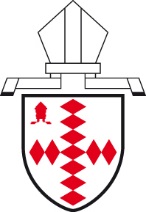 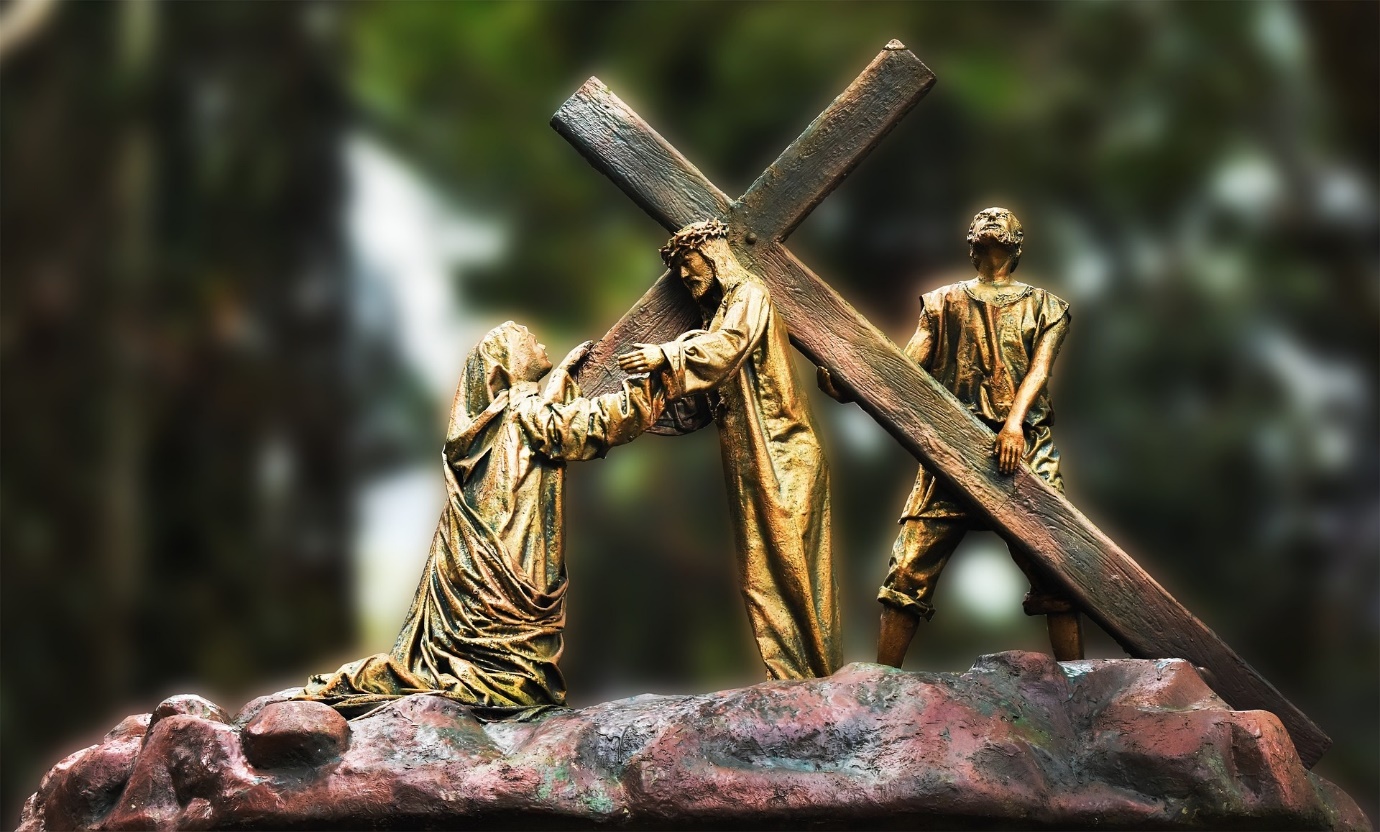 This range of resources is compiled by the Bishop’s Advisory Group for Liturgy.  Here you will find a range of ways for individuals or congregations to pray through the Stations of the Cross online, as part of a journey through Lent.Stations and accompanying liturgy using images from St John the Divine Church, RichmondPowerPoint formathttps://1drv.ms/p/s!AgHqLkAppV3Mg7Jmxim1gNSxQoOA8Q?e=CHhIlv Stations and accompanying liturgy using images by the 20th century Scottish artist Loris ReyPowerPoint formathttps://1drv.ms/p/s!AgHqLkAppV3Mg7Ju-4UzPHKXrv25uw?e=5a3LQf Stations and accompanying liturgy by Bp Christopher Chessun, using photographs of Jerusalem and recreating the experience of walking the Via DolorosaPrezi formathttps://prezi.com/view/u9ahVD7USMFCCqW5by7N/Photographs of the Stations from the sculpture garden of the Wintershall Estate, SurreyPDF formathttps://1drv.ms/b/s!AgHqLkAppV3Mg7Jxo94dT_s608-Rpw?e=f3wAUI Photographs of the Wintershall Passion Play, relating to the Stations, accompanied by reflections as if by characters in the Good Friday storyPDF formathttps://1drv.ms/b/s!AgHqLkAppV3Mg7JvjiTghJUVOHDwEA?e=3RvWn8 Stations for older children adapted by Catherine Odell from the Kids Book of Everyday Prayers (Loyola Press)PDF formathttps://1drv.ms/b/s!AgHqLkAppV3Mg7JwOO5637hrZJb-AA?e=ae2dvLStations accompanied by reflections on and prayers for the climate crisis, written by the Revd David Stephenson, with images of the EarthPowerPoint formathttps://1drv.ms/p/s!AgHqLkAppV3Mg7Jkk2YsldGfFcKN5Q?e=blktQzStations using images by Köder Sieger accompanied by organ music and reflective readings by Cicelyn Hinds, from St Mark’s Church South Norwood, in two parts YouTube video format (about 90 minutes in total)Part 1: https://youtu.be/oBILR1LpqPgPart 2: https://youtu.be/O5Wctls-LPwStations using paintings by Gerry Scott from York Minister accompanied by organ music, reflective readings and prayersYouTube video format (about 60 minutes)https://www.youtube.com/playlist?list=PLpuXEsgzQReNQF-0fuamXVjBtlTyRwriM – Photograph by Boshakti / Pixabay